81․ Գտե՛ք x թիվը, եթե նրա և 8-ի հարաբերությունը նույնն է, ինչ որ`ա) 2 ։ 1
 
x=16
դ) 5 ։ 4
 
x=40
է) 8 ։ 1

x=64 
ժ) 3 ։ 5

x=24
բ) 6 ։ 2
 
ե) 1 ։ 7
82․ Ի՞նչ թիվ է անհրաժեշտ գրել տառի փոխարեն, որպեսզի ստացվի
համեմատություն.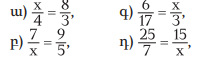 Բնակարանի մակերեսը 64 մ2
է։ Նրա հատակը ներկելու համար
պահանջվում է 21 կգ ներկ։ Քանի՞ կիլոգրամ ներկ է անհրաժեշտ
խոհանոցի հատակը ներկելու համար, եթե նրա մակերեսը 16 մ2 է։Տնային աշխատանք՝81․ Գտե՛ք x թիվը, եթե նրա և 8-ի հարաբերությունը նույնն է, ինչ որ`ը) 2 ։ 7, ժա) 10 ։ 2,
գ) 2 ։ 22, զ) 21 ։ 3, թ) 20 ։ 4, ժբ) 19 ։ 5։82․ Ի՞նչ թիվ է անհրաժեշտ գրել տառի փոխարեն, որպեսզի ստացվի
համեմատություն.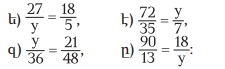 500 կգ հանքաքարից ստացել են 77 կգ պղինձ։ Ինչքա՞ն պղինձ
կստացվի 300 կգ հանքաքարից։